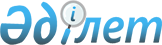 Об утверждении государственного образовательного заказа на дошкольное воспитание и обучение, размера родительской платы
					
			Утративший силу
			
			
		
					Постановление акимата Бородулихинского района Восточно-Казахстанской области от 27 февраля 2018 года № 54. Зарегистрировано Департаментом юстиции Восточно-Казахстанской области 16 марта 2018 года № 5538. Утратило силу постановлением акимата Бородулихинского района Восточно-Казахстанской области от 4 марта 2019 года № 74
      Сноска. Утратило силу постановлением акимата Бородулихинского района Восточно-Казахстанской области от 04.03.2019 № 74 (вводится в действие по истечении десяти календарных дней после дня его первого официального опубликования).

      Примечание РЦПИ.

      В тексте документа сохранена пунктуация и орфография оригинала.
      В соответствии с подпунктом 8-1) пункта 4 статьи 6 Закона Республики Казахстан от 27 июля 2007 года "Об образовании", подпунктом 4) пункта 2 статьи 46 Закона Республики Казахстан от 6 апреля 2016 года "О правовых актах", акимат Бородулихинского района ПОСТАНОВЛЯЕТ: 
      1. Утвердить государственный образовательный заказ на дошкольное воспитание и обучение, размер родительской платы согласно приложениям 1, 2 к настоящему постановлению.
      2. Признать утратившими силу постановление акимата Бородулихинского района Восточно-Казахстанской области от 13 марта 2017 года № 43 "Об утверждении государственного образовательного заказа на дошкольное воспитание и обучение, размеров родительской платы на 2017 год по Бородулихинскому району" (зарегистрировано в Реестре государственной регистрации нормативных правовых актов за № 4949, опубликовано от 28 апреля 2017 года в районных газетах "Аудан тынысы", "Пульс района" и в Эталонном контрольном банке нормативных правовых актов Республики Казахстан в электронном виде от 25 апреля 2017 года); постановление акимата Бородулихинского района Восточно-Казахстанской области от 24 октября 2017 года № 181 "О внесении изменений в постановление акимата Бородулихинского района Восточно-Казахстанской области от 13 марта 2017 года № 43 "Об утверждении государственного образовательного заказа на дошкольное воспитание и обучение, размеров подушевого финансирования и родительской платы на 2017 год по Бородулихинскому району"" (зарегистрировано в Реестре государственной регистрации нормативных правовых актов за № 5275, опубликовано от 24 ноября 2017 года в районных газетах "Аудан тынысы", "Пульс района" и в Эталонном контрольном банке нормативных правовых актов Республики Казахстан в электронном виде от 16 ноября 2017 года).
      3. Государственному учреждению "Аппарат акима Бородулихинского района" в установленном законодательством Республики Казахстан порядке обеспечить:
      1) государственную регистрацию настоящего постановления в территориальном органе юстиции;
      2) в течение десяти календарных дней со дня государственной регистрации настоящего постановления акимата направление его копии в бумажном и электронном виде на казахском и русском языках в Республиканское государственное предприятие на праве хозяйственного ведения "Республиканский центр правовой информации" для официального опубликования и включения в Эталонный контрольный банк нормативных правовых актов Республики Казахстан;
      3) в течение десяти календарных дней после государственной регистрации настоящего постановления направление его копии на официальное опубликование в периодические печатные издания, распространяемых на территории Бородулихинского района;
      4) размещение настоящего постановления на интернет-ресурсе акимата Бородулихинского района после его официального опубликования.
      4. Контроль за исполнением настоящего постановления возложить на заместителя акима района Селиханова Е.Ж.
      5. Настоящее постановление вводится в действие по истечении десяти календарных дней после дня его первого официального опубликования. Государственный образовательный заказ на дошкольное воспитание и обучение, размер родительской платы.
      Сноска. Приложение 1 - в редакции решения Бородулихинского районного акимата Восточно-Казахстанской области от 01.10.2018 № 205 (вводится в действие по истечении десяти календарных дней после дня его первого официального опубликования). Размер родительской платы
      Сноска. Приложение 2 исключено постановлением Бородулихинского районного акимата Восточно-Казахстанской области от 01.10.2018 № 205 (вводится в действие по истечении десяти календарных дней после дня его первого официального опубликования). Государственный образовательный заказ на дошкольное воспитание и обучение, размер родительской платы.
      Сноска. Постановление - дополнен приложением 2 в соответствии с постановлением Бородулихинского районного акимата Восточно-Казахстанской области от 24.12.2018 № 266 (вводится в действие по истечении десяти календарных дней после дня его первого официальногоопубликования).
					© 2012. РГП на ПХВ «Институт законодательства и правовой информации Республики Казахстан» Министерства юстиции Республики Казахстан
				
      Аким района 

Г. Акулов
Приложение 1 
к постановлению акимата 
Бородулихинского района 
от "27" февраля 2018 г. 
№ 54
№
Наименование организации
Количество воспитанников (человек)
Количество воспитанников (человек)
Количество воспитанников (человек)
Объем государственного образовательного заказа на дошкольное воспитание и обучения на одного воспитанника в месяц, тенге
Объем государственного образовательного заказа на дошкольное воспитание и обучения на одного воспитанника в месяц, тенге
Размер родительской платы в месяц, тенге
№
Наименование организации
ВСЕГО
в том числе:
в том числе:
в том числе:
в том числе:
Размер родительской платы в месяц, тенге
№
Наименование организации
ВСЕГО
с полным днем пребывания
с неполным днем пребывания
с полным днем пребывания
с неполным днем пребывания
Размер родительской платы в месяц, тенге
1.
Коммунальное государственное учреждение "Коростелевская средняя школа"
25
25
-
21023
-
9800
2.
Коммунальное государственное учреждение "Краснопольская средняя школа"
50
50
-
18533
-
9800
3.
Коммунальное государственное учреждение "Средняя школа имени Комарова"
25
25
-
13457
-
9800
4.
Коммунальное государственное учреждение "Новопокровская средняя школа"
25
25
-
20440
-
9800
5.
Коммунальное государственное учреждение "Камышенская средняя школа"
25
25
-
18447
-
9800
6.
Коммунальное государственное учреждение "Переменовская средняя школа"
25
25
-
27583
-
9800
7.
Коммунальное государственное учреждение "Жерновская средняя школа"
25
25
-
16547
-
9800
8.
Коммунальное государственное учреждение "Михайличенковская общеобразовательная средняя школа"
50
50
-
24428
-
9800
9.
Коммунальное государственное учреждение "Средняя школа имени Кирова"
25
25
-
17187
-
9800
10.
Коммунальное государственное учреждение "Песчанская средняя школа"
25
25
-
20600
-
9800
11
Коммунальное государственное учреждение "Красноярская средняя школа"
25
25
-
22437
-
9800Приложение 2 
к постановлению акимата 
Бородулихинского района 
от "27" февраля 2018 г. 
№ 54Приложение 2 
к постановлению акимата 
Бородулихинского района 
№ 266 от "24" декабря 2018 года
 №
Наименование организации
Количество воспитанников (человек)
Количество воспитанников (человек)
Количество воспитанников (человек)
Объем государственного образовательного заказа на дошкольное воспитание и обучения на одного воспитанника в месяц, тенге
Объем государственного образовательного заказа на дошкольное воспитание и обучения на одного воспитанника в месяц, тенге
Размер родительской платы в месяц, тенге
 №
Наименование организации
ВСЕГО
в том числе:
в том числе:
в том числе:
в том числе:
Размер родительской платы в месяц, тенге
 №
Наименование организации
ВСЕГО
с полным днем пребывания
с неполным днем пребывания
с полным днем пребывания
с неполным днем пребывания
Размер родительской платы в месяц, тенге
1
Коммунальное государственное казенное предприятие "Детский сад "Солнышко" аппарата акима Жезкентского поселкового округа Бородулихинского района Восточно-Казахстанкой области"
201
201
-
25159
9800
2
Коммунальное государственное казенное предприятие "Детский сад "Тополек" аппарата акима Жезкентского поселкового округа Бородулихинского района Восточно-Казахстанкой области"
201
201
-
22548
9800
3
Коммунальное государственное казенное предприятие "Детский сад "Балдәурен" Аппарата акима Бородулихинского сельского округа Бородулихинского района Восточно-Казахстанкой области"
204
204
-
16719
-
9800